Утилизация и переработка отходовСписок кандидатских и докторских диссертацийМожно заказать полные текстыВернуться в рубрикатор диссертаций по экономике, правоведению и экологииhttps://право.информ2000.рф/dissertation.htm Разработка и продвижение сайтов - от визитки до интернет-магазинаСоздание корпоративных библиотек, книги и дисертацииАбу Даниэл Олувасегун. Технология утилизации жидких органических отходов в электрической дуге с получением углеродных материалов. 2014 dd65Авдеенков П.П. Очистка высококонцентрированных сточных вод предприятий глубокой переработки куриных яиц. 2023 dd23-32

Агарков А.М. Повышение эффективности процесса очистки запыленного воздуха пылеосадителем инерционного типа с регулируемыми параметрами. 2022 dd22-14

Айкенова Н.Е. Очистка сточных вод промышленных предприятий от фенолов модифицированным карбонатным шламом. 2022 dd22-28Алексейчук Е.Ю.  Совершенствование процессов водоподготовки и стерилизации в полевых условиях. 2023 dd23-29Аль-Амри Заед Садик Абрахем. Подготовка питьевой воды из подземных источников и опресненных морских вод. 2023 dd23-33Аминова А.Ф. Разработка способа очистки фенолсодержащих сточных вод. 2019 dd10Андрюхов Н.М. Обоснование и разработка системы поступательно-вращательного действия для повышения степени уплотнения коммунальных отходов и производительности мусоровозов. 2023 dd23-31Арасланова Л.Х. Очистка сточных вод от ионов тяжелых металлов и нефтепродуктов сорбентами на основе промышленных отходов. 2024 dd24-2

Арашаев А.В. Мобильная установка очистки вод водопоя овец и очистки шерсти. 2021 Автореферат dd21-61Арон Д.В. Методы оценки эффективности стратегий реабилитации радиационно загрязненных территорий. 2019 ekol15Артамонов Г.А. Экологическая оценка углеродного и азотного следа по выбросам газов объектов тепловой энергетики в условиях Российской Федерации.2023 dd23-45Ахмедова Г.Т. Логистика сбора, переработки и вторичного использования строительных отходов. 2022 dd22-49

Бадмаев Ю.Ц. Совершенствование технологии анаэробной переработки навозных стоков свиноводства в условиях республики Бурятия. 2021 Автореферат dd21-64Баженов Е.А. Разработка технологии ферментных препаратов протеолитического действия из вторичного рыбного сырья. 2023 dd23-43Базарова А.О. Биологическая очистка сточных вод маслоэкстракционных заводов с применением аэробных термофильных микроорганизмов. 2023 dd23-17Бакшевская В.А. Обоснование эффективных параметров прогнозных моделей геомиграции в неоднородной водовмещающей среде (на примере полигона захоронения жидких отходов Сибирского химического комбината. 2013 dd96Баранова А.Ф. Обращение с отходами в экономике региона (на примере Владимирской области). 2021 Автореферат dd21-12
Барышников А.В. Параметры разделения жидкого навоза свиноводческих ферм мобильной установкой. 2022 dd22-38 

Батанина Е.А. ОЦЕНКА ЭКОЛОГИЧЕСКОЙ ОПАСНОСТИ АВАРИЙНЫХ СБРОСОВ СЫПУЧИХ ГРУЗОВ С СУДОВ НА ВНУТРЕННИХ ВОДНЫХ ПУТЯХ(НА ПРИМЕРЕ ВОЛЖСКОГО БАССЕЙНА). 2022 dd22-2

Белухичев Е.В. Вторичная переработка и совмещение смешанных отходов поливинилхлорида и полиэтилена при производстве каландровых пленок. 2021 dd21-2

Близнюкова Т.В. Оптимизация размещения существующих и планируемых объектов обращения с отходами как фактор экологоустойчивого развития городских агломераций. 2020 dd2-75

Богданова Т.В. Технология переработки сточных вод производства нитроаммофоски в хладоноситель. 2020 dd2-17

Боденко Е.М. Рекультивация полостей на поверхности земли строительными отходами городской агломерации. 2022 dd22-10

Бодров А.С. Разработка технологии закладки выработанного пространства с использованием хвостов гидрометаллургической переработки урановых руд. 2022 dd22-18Бондаренко М.А. Ресурсно- и энергосберегающая технология облицовочных материалов на основе стеклобоя. 2023 dd24-1Буренков С.В. Термическая переработка иловых осадков сточных вод целлюлозно-бумажного комбината. 2023  dd23-11Быков А.В.  Обмен веществ и продуктивность цыплят-бройлеров при использовании в кормлении кавитационно обработанных отходов агропромышленного комплекса. 2022  dd22-84


Валеев К.В. Извлечение биологически активных веществ из отходов древесины лиственницы. 2022 dd22-29

Валеева А.Р. Применение продуктов жидкого пиролиза древесных отходов в качестве компонента фенолформальдегидных смол. 2022 dd22-11

Ведягин А.А. Адсорбционно-каталитические системы нейтрализации отходящих газов бензиновых двигателей. Фундаментальные аспекты и практическое применение. 2020 dd2-24Вергунов А.И. Очистка природной воды от органических загрязнений биосорбционно-мембранным методом (на примере реки Дон). 2019 organika-ochistka-vody

Волкова В.Н. Разработка технологии снижения негативного воздействия бытовых сточных вод на морские экосистемы (на примере Приморского края). 2022 dd22-51Воронин П.М. Стратегический контроллинг в управлении организациями сферы твердых коммунальных отходов. 2017 dd42

Ву Нгок Зан. Хроматографические методы контроля состава и свойств органических растворителей и продуктов деструкции отработанного транcформаторного масла. 2021 dd21-63

Галдукевич В.А. Совершенствование технологии комбинированных продуктов на основе фарша из антарктического криля и пищевых рыбных отходов. 2022 dd22-21Генгут И.Б. Экономические механизмы управления ликвидацией накопленного экологического ущерба. 2016 ekol43

Гильманова Н.В. Экологическая оценка грунтов и гуминовых удобрений для биологической рекультивации нарушенных земель. 2022 dd22-41Гогонин А.В. Консорциум микроводорослей для очистки сточных вод лесопромышленного комплекса. 2023 dd23-26

Гордина Н.Е. Развитие научных основ синтеза сорбентов на основе цеолитов и металлооксидных систем для очистки технологичееских газоа и жидкостей. 2020 dd2-21

Горлова О.Е. Развитие научно-методологических основ технологии переработки горнопромышленных отходов. 2020 dd2-26Гульшин И.А. Разработка технологии биологической очистки сточных вод от соединений азота в аэрационных сооружениях циркуляционного типа в низкокислородных условиях. 2018 dd87

Гурьянов Д.В. Совершенствование технологий электрообеззараживания подстилочного помета при получении органических удобрений. 2022 dd22-37

Дао Ми Умен. Очистка сточных вод метиленового синего и ионов никеля с использованием сорбентов на основе семян Litsea glutinosa. 2022 dd22-44Денисова М.А. Технология очистки сточных вод птицеводческих предприятий природными сорбентами с применением ферритовых реагентов. 2019  stoki-pticevodstvaДжабраилова К.С. Биокомпозитные материалы на основе полимерных матриц для очистки водных сред от нефти и нефтепродуктов. 2021 dd21-11

Джубари Мохаммед Кадер Абдулрахман. Критические закономерности двухстадийного процесса мембранного разделения сточных вод, содержащих хлорид натрия, ацетат натрия и уксусную кислоту. 2022 dd22-33Дмитриева Е.Д. Закономерности связывания и детоксикации гуминовыми кислотаминеорганических и органических экотоксинов. 2023. dd23-1

Дочкина Ю.Н. Устойчивость биоценоза активного ила при воздействии высококонцентрированных стоков птицеперерабатыващих предприятий. 2022 dd22-32

Дрегуло А.М. Геоэкологические особенности деградации природно-технических систем обработки отходов водоотведения в объекты накопленного экологического вреда. 2021 dd21-14Дугин Е.А. Совершенствование технологии биологической очистки бытовых сточных вод на основе разработки малогабаритной станции. 2023 dd23-13

Залевская К.Н. Выбор технологии и параметров открытой разработки техногенных образований из отходов переработки золотосодержащих руд. 2022 dd22-46Зарубин В.А. Использование продуктов переработки сурепицы в рационах цыплят-бройлеров. 2023 dd23-39Захаров Д.Е. Очистка сточных вод от ионов тяжелых металлов сорбентом из отходов древесины и хитозана. 2023 dd23-25Зацепа С.Н. Исследование процессов распространения нефтяных разливов на поверхности моря методами математического моделирования. 2023 dd23-15Зутова Л.Б. Эффективность использования гидробионтов для биоиндикации и биотестирования токсичности сточных вод. 2017 dd70

Иванова М.А. Очистка водных объектов от нефти и нефтепродуктов сорбционным материалом на основе пенополиуретана, растительных и полимерных отходов. 2020 dd2-57

Иванова М.А. Защита водных экосистем от разливов нефти и нефтепродуктов сорбционным материалом на основе пенополиуретана, растительных или полимерных отходов. 2022  dd22-12Иванова Н.А. Биологическая рекультивация песчаных карьеров Марийского Заволжья созданием лесных культур сосны обыкновенной. 2020 ekol2-47Игнатенко Г.В. Система управления выбросами оксидов углерода с отработанными газами судовых энергетических установок. 2024 dd24-6Игнаткина Д.О. Разработка технологии очистки многокомпонентных сточных вод предприятий табачной промышленности. 2019 mnogokomponentnye-stokiИгнатов Н.Н. Совершенствование электромембранных методов очистки технологических производств от ряда ионов. 2023 dd23-36Калаева С.З. Минимизация антропогенного воздействия на окружающую среду магнитными жидкостями, синтезированными из промышленных отходов.2023. dd23-2Каленова М.Ю. Обоснование состава флюса для переработки металлических радиоактивных отходов. 2020 dd022Кандохова М.М. Развитие финансовых инструментов реализации инвестиционных проектов в системе обращения с твердыми коммунальными отходами. 2023 dd23-34Караван М.Д. Функционализированные каликсарены структура, экстракционные свойства и применение для фракционирования высокоактивных отходов. 2024 dd24-3

Каримов И.Р. Повышение эффективности промышленных установок утилизации кислых газов. 2022 dd22-50Качор О.Л. Разработка научно-практических основ ликвидации накопленного экологического ущерба от мышьяковистых отходов горно-перерабатывающей промышленности. 2019 dd6Кашаева А.Л. Разработка способов получения экологически безопасных кормов на основе отходов АПК для интенсификации молочного скотоводства. 2023 dd23-19Ковригин А.А. Модели экологической безопасности функционирования полигонов депонирования отходов в городах как источников антропогенного воздействия на окружающие экосистемы. 2023. dd23-5Козенко А.Э. Переработка фторсодержащего техногенного сырья алюминиевого производства с целью получения криолита. 2023 dd23-41Колесников Р.В. Формирование регионального механизма обращения с отходами. 2023 dd23-48Колобова А.А. Совершенствование технологии строительства морозоустойчивых дорожных одежд лесных дорог с парогидроизолирующими слоями из нефтезагрязненных грунтов. 2023 tt23-15

Колодий С.П. Гигиеническая оценка отходов дорожно-автомобильного комплекса и средств моющих технических, применяемых для урбанизированных территорий. 2020 dd2-20Колосова Е.М. Оценка загрязнения почв комплексным ферментативным биотестированием (на примере почв Красноярского края). 2023 dd23-9

Коновалова Н.А. Научное и практическое обоснование получения экологически безопасных строительных материалов на основе крупнотоннажных отходов производства. 2022 dd22-35

Корпачева С.Н. Разработка и оценка качества продукции общественного питания с использованием продуктов переработки лузги гречихи. 2022 dd22-15Корчагина А.Ю. Разработка технологии переработки биомассы древесных отходов и активного ила очистных сооружений. 2023 dd23-46Коршунов А.О. Комплексная переработка таллового пека в ценные продукты с высокой добавленной стоимостью. 2023 dd23-49

Котюков А.Б. Совершенствование технологии и технических средств фильтрования воды в животноводческих комплексах. 2020 dd2-81

Кошкаров Е.В. Исследование и разработка технологии обеспыливания карьерных автодорог и техногенных массивов профилактическими эмульсиями из тяжелых нефтяных остатков. 2020 dd2-69Кротков А.С. Эколого-гигиеническая оценка органоминеральных удобрений на основе отходов животноводства. 2018 dd89

Крючкова И.В. Формирование и развитие отходоперерабатывающей промышленности на основе кластеризации и платформизации отраслевого пространства. 2021 dd21-62

Кузнецов А.Е. Высокоэффективные экологически чистые совмещенные системы микробиологического синтеза и очистки сточных вод с оксидантным стрессовым воздействием. 2021 dd21-20Кузнецова М.А. Утилизация жидкой фракции навоза КРС на агроландшафтах дождеванием. 2023  dd23-14

Лапушкин М.Ю. Агромелиоративные приемы биоремедитации земель, загрязненных стойкими хлорорганическими соединениями. 2022 dd22-34

Ларионова М.П. Применение нестационарного электролиза в процессах комплексной утилизации отработанных медьсодержащих растворов. 2021 Автореферат dd21-33Лимаренко Н.В. Повышение эффективности обеззараживания бесподстилочного навоза. 2022 dd22-6Лобачева Л.В. Системный анализ и управление водными эмиссионными потоками объекта захоронения твердых коммунальных отходов. 2023 dd23-24

Лупин С.С. Модели и алгоритмы для повышения эффективности управления сбором и переработкой промышленных отходов. 2021 dd21-22Лупиногин В.В. Оценка, расчет рассеивания и снижение пылевых выбросов в атмосферу от закрытых складов строительных материалов. 2023 dd23-44Маева Л.С. Разработка организационно-экономического механизма планирования схемы твердых коммунальных отходов муниципальных образований. 2019 tboМайны Ш.Б. Повышение технико-экономической эффективности прокладки канализационных трубопроводов в суровых климатических условиях (на примере Республики Тыва). 2023 dd23-40

Малахова Ю.В. Разработка экологически безопасных способов ликвидации объектов накопленного вреда окружающей среде в Арктической зоне. 2022 dd22-20

Малышева Т.М. Разработка научно-методических методов и средств развития малоотходных экологически безопасных химико-технологических систем. 2021 dd21-57

Малюхин Д.М. Экологические аспекты использования органогенных субстратов при рекультивации полигонов твердых коммунальных отходов. 2020 dd2-13

Медведев Г.В. Научное обоснование и разработка комплексной системы очистки отработавших газов судовых дизелей с применением СВС-фильтров. 2020 dd2-83Мерзлова О.А. Эколого-экономическое обоснование реабилитации земель, выведенных из сельскохозяйственного пользования в результате аварии на Чернобыльской АЭС. 2020 ekol2-18Мидукова М.А. Совершенствование технологии переработки макулатуры из офисной бумаги с печатью. 2024 dd24-4Милаева Е.А. Разработка технологии селективной электротехнической сепарации смешанных полимерных отходов. 2023 dd23-3Миненко В.Г. Научное обоснование и разработка комбинированных процессов глубокой переработки техногенных вод алмазодобывающих предприятий. 2023 dd23-22

Миронова Т.Ю. Повышение экологической безопасности молочных ферм путем минимизации и утилизации навозосодержащих стоков доильных залов. 2021 dd21-9

 Михеенков М.А. Пирометаллургическая переработка проблемных техногенных образований металлургии с получением ценных товарных продуктов. 2022 dd22-45

Морозов Е.А. Повышение эффективности процессов глубокой минерализации отходов для фототрофного звена замкнутых экосистем космического назначения. 2021 dd21-4

Мороз М.В. Совершенствование структуры и параметров районных систем водоотведения при их развитии и реконструкции. 2022 dd22-39Морозова Н.В. Ферментативная биостимуляция почв при рекультивации объектов захоронения твердых бытовых отходов. 2018 dd66

Муратова Н.С. Гидротермальная карбонизация биоотходов в кипящем слое в среде перегретого водяного пара. 2021 dd21-13Найман С.М. Системы учета и управления отходами. 2017 dd30

Нгуен Ву Линь. Очистка газовых выбросов угольных ТЭС от мелкодисперсных частиц в прямоугольных сепараторах. 2021 dd21-21Нгуен Тхи Ким Тхоа. Очистка сточных вод от ионов тяжелых металлов сорбционным материалом на основе опилок Acacia Auriculiformis. 2019 dd11
Нгуен Тхи Тху Хыонг. Формирование организационно-экономического механизма логистической поддержки процесса утилизации электронных бытовых отходов. 2022 dd22-87Ндайикенгурукийе Девот. Продуктивные качества перепелов при введении органического концентрата на основе биоотходов птицеводства в рационы. 2022 dd22-13

Неуважаев Г.Д. Разработка и параметрическое обеспечение долговременной безопасности пункта глубинного захоронения радиоактивных отходов (участок Енисейский). 2022 dd22-42Никифоров А.А. Экологические основы биологической рекультивации отвалов карьера "Айхал" (Западная Якутия). 2019 dd9Николаев А.И. Комплекс технологий переработки продуктов разложения жидких органических отходов в электрической дуге. 2017 dd37

Обухова М.В. Повышение активности обработки осадков сточных вод с применением СВЧ-излучения. 2021 dd21-42

Остаали Маджд. Совершенствование оценки фракционного проскока выбросов пыли в атмосферу от аппаратов ВЗП в производстве стройматериалов. 2020 dd027

Остах О.С. Эколого-экономический потенциал технологий утилизации буровых шламов. 2021 dd21-5Панфилова О.Н. Доочистка сточных вод от ионов тяжелых металлов сорбентами на основе природных материалов. 2023 dd23-18Параскив А.А. Процессы формирования самоочищения природных вод в отношении радиоизотопов плутония (230+240) в прибрежных морских акваториях. 2023 dd23-28Петренко Е.М.  Комплексная экологическая система оценки и ликвидации техногенных залежей углеводородов. 2022 dd22-85Печенкин А.В. Утилизация водородсодержащих отходов нефтепереработки в гибридной энергосистеме с высокотемпературным топливным элементом. 2023 dd23-37

Питина И.А. Влияние отходов спиртового производства на эколого-агрохимическую характеристику почвенно-биологического комплекса. 2021 dd21-30

Подолян Е.А. Влияние смесей осадка сточных вод с органическими субстратами на плодородие почвы и урожайность культур полевого севооборота. 2022 Автореферат dd22-24Помазкина О.И. Очистка сточных вод от ионов токсичных металлов с использованием модифицированных алюмосиликатов. 2020 dd2-10

Понизов А.В. Комплексный подход к обоснованию решений по закрытию пунктов глубинного захоронения жидких радиоактивных отходов. 2022 dd22-16

Пономарев М.В. Правовое регулирование охраны окружающей среды при обращении с отходами производства и потребления. 2020 dd024

Потапченко Т.Д. Методика определения выбросов парниковых газов транспортной системы региона и оценки эффективности мероприятий по их сокращению. 2021 dd21-1Пукемо М.М. Совершенствование контактных биореакторов для очистки сточных вод. 2019 dd63

Пьяе Пхио Аунг. Сравнительный анализ способов снижения вредных выбросов в окружающую среду с выпускными газами на танкерах. 2020 dd2-16

Размахнин К.К. Научное обоснование и разработка концепции управления горнопромышленными отходами на основе рационального и комплексного использования цеолитсодержащих пород восточного Забайкайля. 2022 dd22-40Разумовская Д.В. Организационно-экономическое обеспечение модернизации водоочистных систем предприятий целлюлозно-бумажной промышленности. 2021 ekol21-17

Рево А.А. Разработка технологии и цепи аппаратов для очистки выбросов обжиговых газов молибденового производства. 2020 dd021

Родионова Н.В. Ветеринарно-санитарное и экологическое обоснование современных способов обеззараживания отходов животноводства. 2021 dd21-6Рожков В.С. Очистка сточных вод населенных пунктов в системах с эрлифтными биореакторами. 2023 23-47

Рыбка К.Ю. Фито-очистная система открытого типа как природно-техногенный барьер для загрязняющих веществ. 2021 dd21-8

Савельева А.В. Очистка сернисто-щелочных сточных вод с применением гальваностоков. 2020 dd2-8

Сазонов Д.В. Совершенствование береговых систем очистки судовых нефтесодержащих вод. 2021 dd21-36Салцевич Ю.В. Особенности лесовосстановления на нарушенных участках лесных земель предгорья Восточного Саяна. 2024 dd24-5Самойлов В.В. Улучшение условий труда работников транспорта за счет внедрения современных технологий пылеподавления. 2023. dd23-7

Самойлова С.С. Разработка технологии производства средств косметических гигиенических моющих на основе натуральных ПАВ, полученных из вторичных ресурсов переработки семян подсолнечника. 2022 dd22-47Сафаров А.Х. Снижение техногенной нагрузки на окружающую среду отходов нефтехимического производства. 2019 othody-neftehimiiСелезнева Д.М. Разработка и исследование комбинированной электроустановки для обеспыливания и обеззараживания воздуха в помещениях для содержания птицы. 2023 dd23-8

Сергина Н.М. Теоретическое и экспериментальное обоснование использования систем обеспыливания выбросов с вихревыми инерционными аппаратами для обеспечения экологической безопасности в производстве строительных материалов. 2022 dd22-3Сибиева Л.М. Биотехнологические свойства активного ила в процессах биологической и реагентной очистки сточных вод и его утилизация. 2019 aktivnyi-il

Смычагин Е.О. Разработка технологии комплексной переработки вторичных ресурсов масложирового производства. 2021 dd21-69

Согомонян Л.А. Логистика сбора и утилизации твердых коммунальных отходов в условиях циркулярной экономики. Автореферат. 2022  dd22-43Соколов А.В. НАУЧНОЕ ОБОСНОВАНИЕ КОМПЛЕКСНОЙ ПЕРЕРАБОТКИ ВТОРИЧНОГО СЫРЬЯ РЫБНОЙ ПРОМЫШЛЕННОСТИ: СОСТАВ, СВОЙСТВА И ИННОВАЦИОННЫЕ ТЕХНОЛОГИИ. 2022 dd22-1

Строганова М.С. Моделирование процессов биохимического окисления сточных вод сульфат-целлюлозного производства. 2022 dd22-22

Спиридонова А.В. Разработка пиролизной техники утилизации твердых отходов животноводства. 2021 dd21-10

Стельмах К.Н. Формирование продуктивности сельскохозяйственных культур и повышение плодородия почв при использовании осадков сточных вод и цеолита в условиях лесостепи Среднего Поволжья. 2022 dd22-52

Сускин В.В. Разработка и обоснование расчетной модели анализа безопасности пункта глубинного захоронения жидких радиоактивных отходов "Полигон Северный". 2022 dd22-17

Тарасова С.С. Экологическая оценка почвогрунтов на основе буровых шламов для биологического этапа рекультивации нарушенных земель в условиях Западной Сибири. 2022 dd22-19

Татаринцева Е.А. Полифункциональные сорбционные материалы на основе модифицированных отходов промышленности для очистки сточных вод. 2021 dd21-25 

Тен А.В. Повышение эффективности функционирования открытых систем сбора и отвода поверхностных сточных вод. 2022 dd22-4Тиньгаев А.В. Управление использованием органических отходов в сельском хозяйстве на региональном уровне. 2010 dd33

Титов С.В. Методы и способы снижения выбросов судовыми дизельными энергетическими установками. Автореферат. 2022 dd22-25Тринченко А.А. Низкотемпературный вихревой метод защиты окружающей среды от вредных выбросов тепловых электростанций. 2018 dd51Тунцев Д.В. Комплексная технология переработки лигноцеллюлозных отходов лесопромышленного комплекса термохимическим методом. 2019 dd26

Турк Г.Г. Совершенствование способов и средств обеспыливания рабочих зон сушильных барабанов кирпичных заводов. 2021 dd21-41

Углова М.Ю. Разработка технологии пищевых белковых продуктов на основе переработки вторичного сырья частиковых видов рыб Волжско-Каспийского бассейна. 2022 dd22-23Ульрих Д.В. Научное обоснование и разработка технологий комплексного восстановления техногенно-нарушенных территорий в районах добычи и переработки медных руд. 2020 ekol2-78

Устюжанин А.В. Разработка энергосберегающей технологии управляемой подачи воздуха для систем аэрации биологических очистных сооружений. 2020 dd2-3

Утолин В.В. Повышение эффективности технологии приготовления кормов из побочных продуктов крахмалопаточного производства. 2022 dd22-36

Фазуллин Р.Х. Утилизация отработанных кислотных смесей с получением минеральных удобрений. 2021 dd21-15Фахреев Н.Н. Разработка и обоснование параметров газификационной установки для утилизации отходов птицеводства. 2023 dd23-27

Фоменко И.А. Комплексная биоконверсия подсолнечной лузги в препараты кормового и пищевого назначения. 2022 dd22-27Фоменкова А.А. Модельно-алгоритмическое обеспечение мониторинга систем анаэробной биологической очистки сточных вод. 2022 dd22-86

Фролов К.Р. Оценка воздействия хвостохранилищ Комсомольского оловорудного района на гидросферу методом физико-химичеcкого моделирования. 2020 dd2-52

Хабибрахманова А.И. Анаэробная биологическая очистка сточных вод нефтехимического производства с использованием биологически активных веществ. 2020 dd2-9Хабибуллина А.Р. Биологическая дефосфатация сточных вод в условиях зонной аэрации активного ила. 2023 dd23-50Халил Ахмед Собхи А.Э. Разработка технологии очистки оборотных вод установок рыборазведения (на примере Египта). 2019 dd62Ханов А.Р. Гидрокаталитическая переработка нефтяных остатков с использованием нанокатализаторов. 2023 dd23-23Хантимирова С.Б. Разработка технологии утилизации свалочных масс и рекультивации загрязненных земель с использованием природных органо-минеральных соединений. 2023 dd23-42Хаснутдинов А.Н. Очистка газовых выбросов промышленных предприятий от сероводорода гранулированным карбонатным шламом. 2019 ochistka-serovodorodХвиюзова К.А. Термохимическая активация отходов переработки лигноцеллюлозных материалов с получением наноструктурированных углеродных адсорбентов. 2023 dd23-12ХОАНГ Ван Виен. Переработка рафинированного шлака кремниевого производства с получением Al-Si  сплавов. 2023  dd23-10

Холуденева А.О. Технология переработки осадка сточных вод бумажно-картонного производства. 2022 dd22-5

Хорохорина И.В. Развитие научно-практических основ процессов электробаромембранной очистки и концентрации промышленных растворов химических, нефтеперерабатывающих и металлообрабатывающих производств. 2021 dd21-3

Хуснутдинова Э.М. Совершенствование методов очистки газовых выбросов химических предприятий от диоксида серы гранулированным карбонатным шламом. Автореферат. 2022  dd22-9Цао Цюсян. Радиационные повреждения в природных минералах как аналогах матриц для захоронения радиоактивных форм отходов. 2014  dd97Целюк Д.И. Научное обоснование развития техногенеза природно-технических систем намывных хранилищ горнопромышленных отходов енисейской Сибири, геологические последствия. 2023 Автореферат dd23-35Цешковская Е.А. Геоэкологические аспекты реабилитации нарушенных горнодобывающей промышленностью земель (на  примере Карагандинской области Казахстана). 2023 dd23-38

Цой З.В. Научное и практическое обоснование использования отходов морского промысла в составе комбикормов для молодняка кур и кур-несушек в условиях Приморского края. 2022  dd22-8

Чан Ха Куан. Совершенствование технологии очистки сточных вод в биологичеких реакторах периодического действия. 2021 dd21-26Чепрунова Ю.В. Формирование агроландшафта на отработанном полигоне твердых коммунальных отходов с использованием осадков сточных вод. 2023 dd23-30Чернышова Н.В. Почвообразование под культурами сосны обыкновенной на техногенных отвалах вскрышных пород лесостепи Назаровской котловины. 2019 dd15Четвертнева И.А. Реагентные и композиционные системы для нефтепромысловой химии на основе продуктов возобновляемого сырья. 2023 dd23-4Чугуевский А.В. Формы нахождения и подвижность техногенных гамма-излучающих радионуклидов в пойме реки Енисей. 2019 gamma-radionuklidy

Чупин Р.В. Модели и методы развития реконструкции систем водоотведения в условиях вариативности перспективного отведения сточных вод. 2020 dd2-23

Шеленкова В.В. Совершенствование технологии дезактивации оборудования с радиоактивным загрязнением. 2022 dd22-7Шемелина О.В. Закономерности миграции урана в низкорадиоактивных хранилищах отходов. 2019 migraciya-urana

Шин С.К. Технология очистки судовых турбинных масел коалосцентными системами. 2020 dd2-1Ширин А.А. Совершенствование технологии переработки шламовых отходов путем применения вращающегося электромагнитного поля. 2023 dd23-16Щукин И.С. Очистка поверхностных сточных вод с применением фитофильтров. 2019 dd84Юнси Азиз. Повышение надежности и экологической безопасности систем очистки сточных вод предприятий радиоэлектронной промышленности. 2017 dd85

Юшков Н.В. Повышение эффективности процессов очистки и охлаждения доменного газа в полых форсуночных прямоточных скрубберах. 2022 dd22-30

Яковлева О.И. Получение и исследование нетканого материала из отходов переработки натурального шелка, модифицированного наночастицами металлов. 2022 dd22-26Яковлева Ю.О. Аэрогеологическое состояние почвенно-растительного покрова и фильтрационных вод полигонов твердых коммунальных отходов Ленинградской области. 2024 dd24-7
Якшина В.В. Обоснование параметров открытой геотехнологии с формированием техногенной емкости для размещения хвостов обогащения руд. 2022 dd22-31Ясинский Н.С. Закономерности формирования стока фосфора в верхней части бассейна реки Москвы. 2019 stoki-fosforaМожно заказать полные текстыВернуться в рубрикатор диссертаций по экономике, правоведению и экологииhttps://право.информ2000.рф/dissertation.htm Разработка и продвижение сайтов - от визитки до интернет-магазинаСоздание корпоративных библиотек, книги и дисертацииСТУДЕНЧЕСКИЕ и АСПИРАНТСКИЕ РАБОТЫ на ЗАКАЗ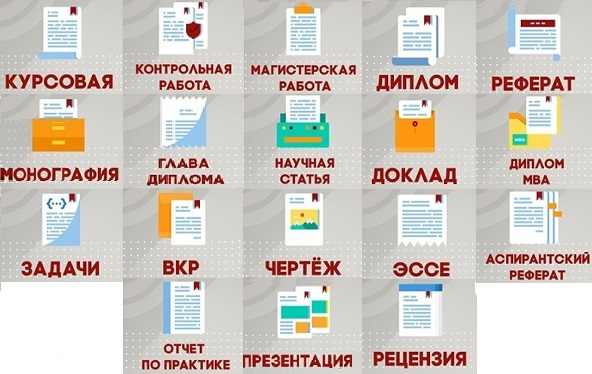 